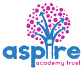 W/C:  19.10.20  Learning Project – The Colour MonsterW/C:  19.10.20  Learning Project – The Colour MonsterAge Range: EYFSAge Range: EYFSWeekly Reading TasksWeekly Phonics TasksMonday- Read The Colour MonsterTalk about the cover. What is the book about?Monday- RWI introduce the sound  eRecap m a s d t i n p g o c k u b f Fred talk   dog    cat    tin     cup   topTuesday – Read The Colour monsterTuesday- RWI introduce the sound   lRecap m a s d t i n p g o c k u b f  eFred talk    tip     pot     cut     dig    pigWednesday –  Read The Colour Monster – joining in with key phrasesWednesday- RWI introduce the sound  hRecap m, a , s, d, t, i, n, p, g, c, k u b f e lFred talk    bus   leg    peg    net    Thursday- Read The Colour Monster – joining in with key phrasesThursday  RWI introduce the sound    shRecap m a s d t i n p, g, c, k, u  b f e l hFred talk,  shut    shop   net   hat     Friday- Watch The Colour Monster on youtubeFriday- RWI introduce the sound  rRecap m a s d t i n p g c k u b f e l h sh  Fred talk   hut     hot     nut     bus    cupWeekly Writing Tasks Weekly Maths TasksMonday-  Writing emotionsRed – angry, cross, serious, eyebrows, stern Purple groupMonday- https://www.bbc.co.uk/iplayer/episode/b08dmhm6/numberblocks-series-1-the-terrible-twoshttps://www.ncetm.org.uk/media/eylmbdnm/series_01_episode_13_numberblocks-support-materials_theterribletwos_september_2018.pptxRed group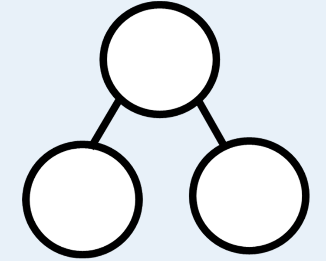 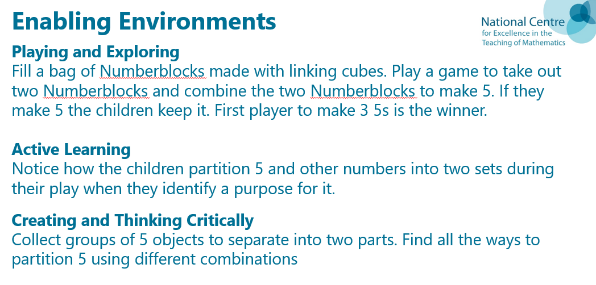 Tuesday-  Writing emotionsYellow – happy, joy, laughing, smiling, Yellow GroupTuesday- https://www.bbc.co.uk/iplayer/episode/b08dmjsk/numberblocks-series-1-holeshttps://www.ncetm.org.uk/media/el2cvaee/series_01_episode_14_numberblocks-support-materials_holes_september_2018.pptxBlue groupWednesday- Writing emotionsGreen – calm, quiet, soft,  peace,  slow, Green groupWednesday https://www.bbc.co.uk/iplayer/episode/b08dmn88/numberblocks-series-1-hide-and-seekhttps://www.ncetm.org.uk/media/essih4x4/series_01_episode_15_numberblocks-support-materials_hide-seek_september_2018.pptxYellow groupThursday- Writing emotionsBlue – sad, upset, alone, cry, tears,Blue GroupThursday- https://www.bbc.co.uk/iplayer/episode/b08pgksd/numberblocks-series-2-sixhttps://www.ncetm.org.uk/media/gdbpk2ty/series_02_episode_01_numberblocks-support-materials_six.pptxGreen GroupFriday- Writing emotionsBlack – fear, scared, worried, frightened, shadows,  Red GroupFunky Finger Friday  Friday- https://www.bbc.co.uk/iplayer/episode/b08pgqt4/numberblocks-series-2-sevenhttps://www.ncetm.org.uk/media/uppmojbe/series_02_episode_02_numberblocks-support-materials_seven.pptxPurple groupBusy Time - to be done throughout the week Enhanced Continuous Provision Plan for Reception (‘Busy Time’) - Week Beginning: 19.10.20 Colour Monster STEM Learning Opportunities #sciencefromhome